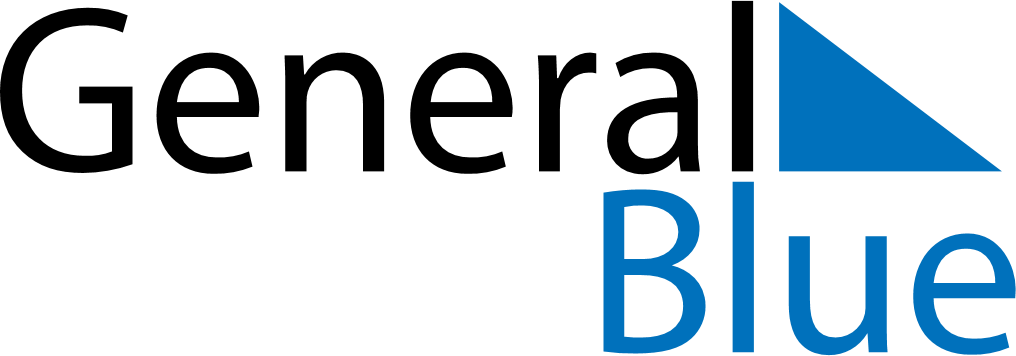 October 2024October 2024October 2024VenezuelaVenezuelaSundayMondayTuesdayWednesdayThursdayFridaySaturday123456789101112Day of Indigenous Resistance13141516171819202122232425262728293031